Методические указания по выполнению практической работы на тему «Применение различных элементов и их свойств при создании однооконного приложения в Xamarin.Forms»Цель занятия: научиться создавать проекты мобильного приложения в Xamarin.Forms.План работы:Теоретические сведенияХод работыТеоретические сведенияДля подключения пользовательского шрифта:Размещаем шрифт .ttf в папку Assets/Fonts/Далее в разметке элемента xaml, которому хотим активировать шрифт, пишем следующий код: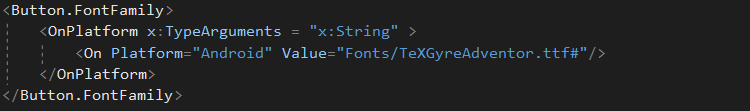 В качестве combobox в Xamarin.Forms выступает элемент picker: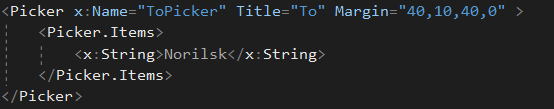 Открытие нового окна:App.Current.MainPage = new Название окна();Для внедрения картинки в форму:Картинку помещаем в Resources/drawable/Далее в элементе Image в атрибуте source указываем название этой картинки.Чтобы извлечь данные из xlsx файла:Переконвертировать в txt-форматДалее поместить txt-файл по пути Assets/Создать глобальную переменную в файле App.xaml.cs: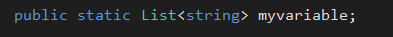 В классе MainActivity.cs после строки base.OnCreate(); записать: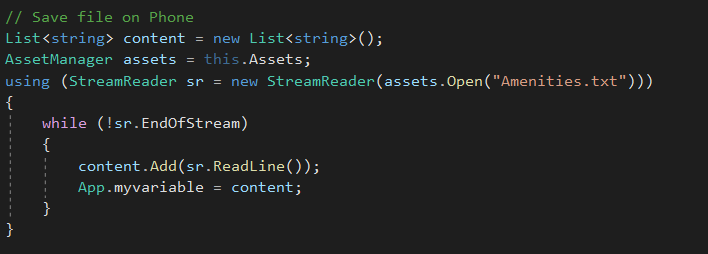 Кодом выше мы прочитали данные в txt-файле и записали их построчно в глобальную переменную с типом List<string>, чтобы потом подтянуть к нашей форме и загрузить в Label :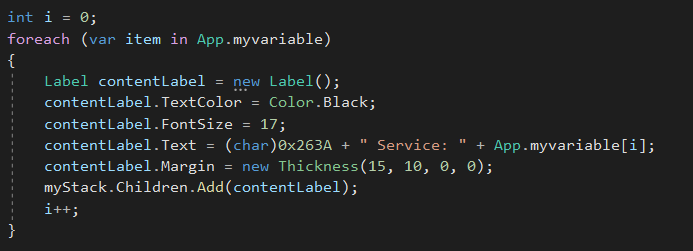 Вызов диалогового окна:App.Current.MainPage.DisplayAlert("Сообщение!", Тело сообщения, "OK");Действия при сборке:Для ресурсов : EmbeddedResourceДля ассетов : AndroidAssetХод работы:Задание 1. Разработать в Xamarin.Forms однооконное приложение «Расчет количества банок краски». Рассчитать количество банок краски для окрашивания комнаты. На форме должна быть предусмотрена возможность ввода площади комнаты и выбора 2-3-4 литровых банок краски из расхода, что 1л окрашивает 7м2.Задание 2. Разработать в Xamarin.Forms однооконное приложение «Бытовая техника». Наличие на форме элементов выбора товара (не менее 5). Щелчок по кнопке «Заказать» выдаст список заказанных товаров.